Subject:		Spanish	 Weeks 7+8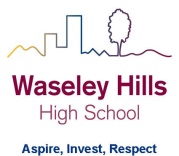 Teacher:   Ms GIbsonYear:	9			Topic/theme:  NEW TOPIC En formaDon’t forget you can access the school drives and resources form the school website: https://www.waseleyhills.worcs.sch.uk/All resources are either on SMHW or ActivelearnLesson What you need to take from this lesson Resource to use or hyperlinkResource to use or hyperlinkSuggested task 1I can talk/write about my eating habits using direct object pronouns to avoid repetition.Worksheet 1 – En formaActivelearn online tasksWorksheet 1 – En formaActivelearn online tasksWork your way through the exercises talking about what you like to eat and when using Direct Object Pronouns.Answers are included so you can check your answers.2I can talk about my eating habits using direct object pronouns to avoid repetition.Activelearn tasks – please do these before you attempt the quiz.Activelearn tasks – please do these before you attempt the quiz.Work your way through the activelearn tasks.3I can recognise and use 3 different time frames90 word task from the worksheet90 word task from the worksheetEither upload to SMHW or email it to me at the address above.4I can use my reading and listening skills to answers questions about healthy lifestylesWorksheet 2  En formaActivelearn tasksWorksheet 2  En formaActivelearn tasksWork your way through the reading exercises on the worksheet.Answers are included so you can check your answers.Work your way through the activelearn tasks.5Do the SMHW quiz to assess how much you have learned.Remember how stem changing verbs workPresent tenseRemember how stem changing verbs workPresent tenseThis will test your understanding of Direct Object pronouns, your ability to swap between 3 time frames and use of stem changing verbs.5Do the SMHW quiz to assess how much you have learned.JugarJuegoJuegasJuegaJugamosJugáisJueganPrefererPrefieroPrefieresPrefierePreferimosPreferísprefierenThis will test your understanding of Direct Object pronouns, your ability to swap between 3 time frames and use of stem changing verbs.